		Revision of chapter 4.2 to include classification and hazard communication for greenhouse gasses listed in the annexes of the Montreal Protocol		Transmitted by the experts from Austria, Finland, Germany, the United Kingdom, the United States of America and the European UnionThis informal document sets out the changes proposed in document ST/SG/AC.10/C.4/2023/4. Existing (unchanged) text is shown in black, with new text (including existing text placed in a different location) is shown in blue and deleted text is shown in red strikethrough.Amendments to chapter 4.2“CHAPTER 4.2HAZARDOUS TO THE OZONE LAYERATMOSPHERIC SYSTEM4.2.1	Definitions and general considerationsThis chapter covers substances and mixtures that are hazardous to the atmospheric system due to their ozone depleting and/or global warming potential. For the purposes of this chapter, the following definitions apply:Montreal Protocol is the Montreal Protocol on Substances that Deplete the Ozone Layer as either adjusted and/or amended by the Parties to the Protocol. Ozone Depleting Potential (ODP) is an integrative quantity, distinct for each halocarbon source species, that represents the extent of ozone depletion in the stratosphere expected from the halocarbon on a mass-for-mass basis relative to CFC-11. The formal definition of ODP ozone depleting potential  is the ratio of integrated perturbations to total ozone, for a differential mass emission of a particular compound relative to an equal emission of CFC-11.Global Warming Potential is a metric that compares the ability of a substance or mixture to trap heat in the atmosphere as compared to a benchmark gas (generally carbon dioxide).  The formal definition of global warming potential is the cumulative radiative forcing, both direct and indirect effects, over a specified time horizon resulting from the emission of a unit mass of gas relative to that of carbon dioxide (as the reference gas).4.2.2	Classification criteria14.2.2.1	Substances and mixtures are classified into the hazardous to the ozone layer hazard class due to their ozone depleting potential in accordance with 4.2.2.2 and/or hazardous by contributing to global warming hazard class by their global warming potential in accordance with 4.2.2.3, independently.4.2.2.2	Hazardous to the ozone layer	A substance or mixture shall be classified as Category 1 hazardous to the ozone layer according to the following table:Table 4.2.1:  Criteria for substances and mixtures hazardous to the ozone layer4.2.2.3	Hazardous by contributing to global warming	A substance or mixture shall be classified in Category 1 hazardous to global warming according to the following table1:Table 4.2.2:  Criteria for substances and mixtures that are hazardous by contributing to global warming4.2.3	Hazard communication4.2.3.1	General and specific considerations concerning labelling requirements are provided in Hazard Communication: Labelling (chapter 1.4). Annex 1 contains summary tables about classification and labelling. Annex 3 contains examples of precautionary statements and pictograms which can be used where allowed by the competent authority. Table 4.2.2 3 presents specific label elements for substances and mixtures classified into this hazard class based on the criteria in this chapter.Table 4.2.23:  Label elements for substances and mixtures hazardous to the ozone layeratmospheric system4.2.3.2	Some substances and mixtures meet the criteria for classification as hazardous to the ozone layer and hazardous by contributing to global warming.  In these cases, the principles outlined in A3.1.2.5 for combining hazard statements can be used to combine the hazard statements for both hazard classes into a single hazard statement (i.e., Harms public health and the environment by contributing to global warming and destroying ozone in the upper atmosphere.).4.2.4	Decision logic for substances and mixtures hazardous to the atmospheric system ozone layerThe decision logics for hazardous to the ozone layer (see 4.2.2.2) and hazardous by contributing to global warming (see 4.2.2.3) The decision logic which follows is are not part of the harmonized classification system but is provided here as additional guidance. It is strongly recommended that the person responsible for classification study the criteria before and during use of the decision logics. 		Decision logic 4.2.1 for hazardous to the ozone layerDecision logic 4.2.2 for hazardous by contributing to global warming”Consequential amendments to other parts of the GHSAmendments to chapter 1.2Global Warming Potential is a metric that compares the ability of a substance or mixture to trap heat in the atmosphere as compared to a benchmark gas (generally carbon dioxide).  The formal definition of global warming potential is the cumulative radiative forcing, both direct and indirect effects, over a specified time horizon resulting from the emission of a unit mass of gas relative to that of carbon dioxide (as the reference gas).Ozone Depleting Potential (ODP) is an integrative quantity, distinct for each source species, that represents the extent of ozone depletion in the stratosphere expected from the species on a mass-for-mass basis relative to CFC-11. The formal definition of ODP ozone depleting potential is the ratio of integrated perturbations to total ozone, for a differential mass emission of a particular compound relative to an equal emission of CFC-11.Amendments to annex 1 A1.30 	Hazardous to the ozone layer atmospheric system (see chapter 4.2 for classification criteria)Amendments to annex 3, section 1Table A3.1.3:  Hazard statement codes for environmental hazardsAmendments to annex 3, section 2Table A3.2.5:  Disposal precautionary statementsAmendments to annex 3, section 3UN/SCEGHS/44/INF.3Committee of Experts on the Transport of Dangerous Goods
and on the Globally Harmonized System of Classification
and Labelling of ChemicalsSub-Committee of Experts on the Globally Harmonized System 
of Classification and Labelling of Chemicals  	25 April 2023Forty-fourth sessionGeneva, 10-12 July 2023Item 2 (h) of the provisional agendaWork on the Globally Harmonized System of Classification and 
Labelling of Chemicals: Hazard communication for gases 
addressed in the Montreal Protocol and other conventionsProtocol and other conventionsCategoryCriteria1Any of the controlled substances listed with an ozone depleting potential in annexes to the Montreal Protocol; or
Any mixture containing at least one ingredient listed in with an ozone depleting potential in the annexes to the Montreal Protocol, at a concentration ≥ 0.1 %CategoryCriteria1Any of the controlled substances listed with a global warming potential in annexes to the Montreal Protocol; or
Any mixture containing at least one ingredient listed with a global warming potential in the annexes to the Montreal Protocol, at a concentration ≥ 0.1 %Category 1Category 1Hazardous to the ozone layerHazardous by contributing to global warmingSymbolExclamation markExclamation markSignal wordWarningWarningHazard statementHarms public health and the environment by destroying ozone in the upper atmosphereHarms public health and the environment by contributing to global warmingClassificationClassificationClassificationLabellingLabellingLabellingLabellingGHS hazard statement codeGHS hazard classGHS hazard categoryUN Model Regulations class or divisionGHS pictogramUN Model Regulations pictogramsGHS signal wordGHS hazard statementGHS hazard statement codeHazardous to the ozone layer1Not applicable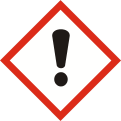 Not applicableWarningHarms public health and the environment by destroying ozone in the upper atmosphereH420Hazardous by contributing to global warming  1Not applicableNot applicableWarningHarms public health and the environment by contributing to global warming H421CodeEnvironmental hazard statementsHazard class (GHS chapter)Hazard category(1)(2)(3)(4)H421Harms public health and the environment by contributing to global warmingHazardous by contributing to global warming (chapter 4.2)1CodeDisposal precautionary statementsHazard classHazard categoryConditions for use(1)(2)(3)(4)(5)P502Refer to manufacturer or supplier for information on recovery or recycling.Hazardous to the ozone layer (chapter 4.2) 1P502Refer to manufacturer or supplier for information on recovery or recycling.Hazardous by contributing to global warming (chapter 4.2)1HAZARDOUS TO THE OZONE LAYER ATMOSPHERIC SYSTEM(CHAPTER 4.2)(Hazardous to the ozone layer)HAZARDOUS TO THE OZONE LAYER ATMOSPHERIC SYSTEM(CHAPTER 4.2)(Hazardous to the ozone layer)HAZARDOUS TO THE OZONE LAYER ATMOSPHERIC SYSTEM(CHAPTER 4.2)(Hazardous to the ozone layer)HAZARDOUS TO THE OZONE LAYER ATMOSPHERIC SYSTEM(CHAPTER 4.2)(Hazardous to the ozone layer)HAZARDOUS TO THE OZONE LAYER ATMOSPHERIC SYSTEM(CHAPTER 4.2)(Hazardous to the ozone layer)HAZARDOUS TO THE OZONE LAYER ATMOSPHERIC SYSTEM(CHAPTER 4.2)(Hazardous to the ozone layer)HAZARDOUS TO THE OZONE LAYER ATMOSPHERIC SYSTEM(CHAPTER 4.2)(Hazardous to the ozone layer)HAZARDOUS TO THE OZONE LAYER ATMOSPHERIC SYSTEM(CHAPTER 4.2)(Hazardous to the ozone layer)HAZARDOUS TO THE OZONE LAYER ATMOSPHERIC SYSTEM(CHAPTER 4.2)(Hazardous to the ozone layer)Hazard categorySymbolSymbol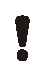 Signal wordHazard statementHazard statementHazard statement1Exclamation markExclamation markWarningHarms public health and the environment by destroying ozone in the upper atmosphereHarms public health and the environment by destroying ozone in the upper atmospherePrecautionary statementsPrecautionary statementsPrecautionary statementsPrecautionary statementsPrecautionary statementsPrecautionary statementsPrecautionary statementsPrecautionary statementsPrecautionary statementsPreventionPreventionResponseResponseStorageStorageStorageDisposalDisposalP502
Refer to manufacturer or supplier for information on recovery or recyclingP502
Refer to manufacturer or supplier for information on recovery or recyclingHAZARDOUS TO THE ATMOSPHERIC SYSTEM(CHAPTER 4.2)(Hazardous by contributing to global warming)HAZARDOUS TO THE ATMOSPHERIC SYSTEM(CHAPTER 4.2)(Hazardous by contributing to global warming)HAZARDOUS TO THE ATMOSPHERIC SYSTEM(CHAPTER 4.2)(Hazardous by contributing to global warming)HAZARDOUS TO THE ATMOSPHERIC SYSTEM(CHAPTER 4.2)(Hazardous by contributing to global warming)HAZARDOUS TO THE ATMOSPHERIC SYSTEM(CHAPTER 4.2)(Hazardous by contributing to global warming)HAZARDOUS TO THE ATMOSPHERIC SYSTEM(CHAPTER 4.2)(Hazardous by contributing to global warming)HAZARDOUS TO THE ATMOSPHERIC SYSTEM(CHAPTER 4.2)(Hazardous by contributing to global warming)HAZARDOUS TO THE ATMOSPHERIC SYSTEM(CHAPTER 4.2)(Hazardous by contributing to global warming)HAZARDOUS TO THE ATMOSPHERIC SYSTEM(CHAPTER 4.2)(Hazardous by contributing to global warming)Hazard categorySymbolSymbolSignal wordHazard statementHazard statementHazard statement1Exclamation markExclamation markWarningHarms public health and the environment by contributing to global warmingHarms public health and the environment by contributing to global warmingPrecautionary statementsPrecautionary statementsPrecautionary statementsPrecautionary statementsPrecautionary statementsPrecautionary statementsPrecautionary statementsPrecautionary statementsPrecautionary statementsPreventionPreventionResponseResponseStorageStorageStorageDisposalDisposalP502
Refer to manufacturer or supplier for information on recovery or recyclingP502
Refer to manufacturer or supplier for information on recovery or recycling